CURRICULUM VITAE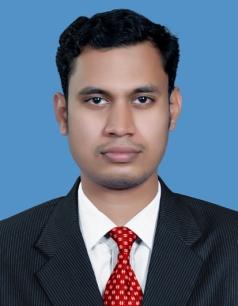 M SURAJE MAIL : suraj.369652@2freemail.com CAREER OBJECTIVE: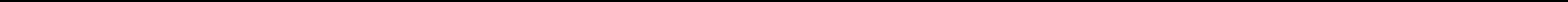 To work in an organization where I should fully utilize my skills and knowledge that would help the organization to deliver the value added results as well as further enhances my learning and develop my career.ACADEMIC QUALIFICATION:MBA in Finance & Marketing from Caarmel Engineering college, Pathanamthitta, affiliated to MG University, Kottayam. Completed in the year 2014 with 68%.B COM with Cooperation from Elshaddai College of Advanced Studies, Pathanamthitta, affiliated to University of Kerala. Completed in the year 2011 with 69%. HSE (CLASS XII) with 69.33 % marks ( March 2008)ACADEMIC PROJECTS:An Organizational Study at Aluminum Industries Ltd during the period June 2013.The Project is on the study of “Technical Analysis on Automobile Sector” at Geojit BNP Paribas from July 2014 to August 2014.PROFESSIONAL CERTIFICATIONSDiploma in Indian & Foreign Acccounting(DIFA) securing B Grade(IAB Certfied)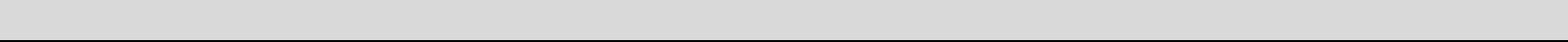 ACHIEVEMENTSPresented a paper titled “CURRENT TRENDS IN INTERNET MARKETING” in the national conferenceParticipated in management fest on business quiz and networking game.COMPUTER SKILLS:Familiar with Windows Operating SystemGood in using ms-office (ms-word, ms-excel, ms-PowerPoint).TallyPeachtreeQuickbooksPROFESSIONAL EXPERIENCE :1.  AXIS BANK LTD.	-	NOV 2015  -  JAN 2017BUSINESS DEVELOPMENT OFFICERMajor responsibilities in Customer Service & Marketing. Job role includes:Receive and respond to customer service inquiries through phone or in person on account balances, transaction details, statement details, fees & chargesHandling of customer complaints, process orders and provide information on banking products & services.Marketing of loans, insurance, mutual funds, opening of saving accounts & current accounts.Issuing cheque books, travel currency card, receiving deposits & issuing funds upon request.Identifying customer needs2.	GEOJIT BNP PARIBAS	-	DEC 2014	- OCT  2015CUSTOMER SERVICE EXECUTIVEInteract with the customer in response to inquiries about products and services and to handle and resolve complaintsOrganized office activities, prepared direct mails and correspondenceConfer with the customer through telephone or in person to provide information about product & service, to take order & cancel accounts.Keep records of customer interactions and recording details of inquiries, complaints and actions taken.Determine charges for services requested, collected deposits or payments and to arrange for billing.G-Tec Computer Education Centre  -  Jan 2012 - June 2012ACCOUNT ASSISTANTPerform administrative support to accountant, book keeping and file maintenance for the clients.Managed account payable, account receivable and other payroll documents.Prepare and process invoices, journal vouchers and employee statements.Handle petty cash allocation and transactionsEnsure that all calculations are verified and that correct entries are being posted to the databaseKEY SKILLS AND COMPETENCIES:Outstanding persuasion and negotiation skills.Being able to cross sell and up sell different products.Being able to work in a team and to handle work under pressure.Analytical and problem solving skillsCommunication & Interpersonal skillsFamiliar with general accounting, bookkeeping & payroll.PERSONAL DETAILS:DATE OF BIRTH	:LANGUAGES KNOWN	:22/12/1989ENGLISH, HINDI , MALAYALAMI here by declare that the above information furnished is true to the best of my knowledge.M. SURAJNATIONALITY:INDIANPASSPORT DETAILS:DATE OF ISSUE:30/11/2016DATE OF EXPIRY:29/11/2026PLACE OF ISSUE:TRIVANDRUMVISA STATUS:VISITING VISAVISA EXPIRY:04/06/2017